Карта опосредованного взаимодействия педагога с обучающимися по реализации АООП с использованием различных образовательных технологий, в том числе с применением электронного обучения и дистанционных образовательных технологий*       Учесть особенности работы с учебником разными категориями обучающихся. **     Бланк с заданиями, технологическая карта, текст, фото, иллюстрации и др.***   Дифференцированное домашнее задание.**** Продукт деятельности ученика (работа в тетради, заполненный бланк/анкета, фото/видео и др.).Карта опосредованного взаимодействия педагога с обучающимися по реализации АООП с использованием различных образовательных технологий, в том числе с применением электронного обучения и дистанционных образовательных технологий*       Учесть особенности работы с учебником разными категориями обучающихся. **     Бланк с заданиями, технологическая карта, текст, фото, иллюстрации и др.***   Дифференцированное домашнее задание.**** Продукт деятельности ученика (работа в тетради, заполненный бланк/анкета, фото/видео и др.).2Карта опосредованного взаимодействия педагога с обучающимися по реализации АООП с использованием различных образовательных технологий, в том числе с применением электронного обучения и дистанционных образовательных технологий*       Учесть особенности работы с учебником разными категориями обучающихся. **     Бланк с заданиями, технологическая карта, текст, фото, иллюстрации и др.***   Дифференцированное домашнее задание.**** Продукт деятельности ученика (работа в тетради, заполненный бланк/анкета, фото/видео и др.).2ДатаУчебный предметТема урока (занятия)Средства обученияСредства обученияСредства обученияДомашнее заданиеОбратная связь****ДатаУчебный предметТема урока (занятия)Учебник*Электронный ресурсДругие**Домашнее заданиеОбратная связь****21.12чтениеПодробный пересказ произведения «Ванька», А.Чехов».стр.105текстI группа – стр. 105, чтение, 2 вопросII группа – стр. 105, чтениематематикаПовторение. Устное решение задачС.185 №746 1)С.185 №746фотоотчетПрофильный труд. Столярное дело Угловое концевое соединение на шип.используетсяПриложение №1 «Угловое концевое соединение на шип», оформленное в виде PDF файла. Приложение №2Домашнее задание-это вопросы, по теме урока оформленные в виде PDF файла в приложении №2.Фото выполненного домашнего задания в тетради,отправить классному руководителю или Дмитрию Николаевичу на электронную почту dmitry.ovs@mail.ruПрофильный труд. ЦветоводствоПесчаные и глинистые почвы.Чтение учебника стр.91-92.Записать определение песчаных и глинистых почвФотоотчет 8-912-049-70-68, либо почта anferova2012@yandex.ruФизическая культураКомплексы упражнений с переносом груза и формирование равновесия. Видеоурок по теме.https://www.youtube.com/watch?v=mR2PPz5aoncЖивое словоаудированиеhttps://www.culture.ru/materials/202459/ivan-krylov-basni-dlya-6-klassaВнимательно прослушать басниДатаУчебный предметТема урока (занятия)Средства обученияСредства обученияСредства обученияДомашнее заданиеОбратная связь****ДатаУчебный предметТема урока (занятия)Учебник*Электронный ресурсДругие**Домашнее заданиеОбратная связь****22.12географияФизическая карта России.Значение географической карты в жизни и деятельности людей.С.88-89 читатьВидеоурок по изучаемой теме.https://youtube.com/watch?v=y_6EplXUyiU&feature=shareС.90 упр. 8 письменно.Фотоотчет записи в тетради.Русский языкРазличение существительных, прилагательных , глаголов в предложенииУпражнение 122, стр.93Прочитать слова в рамке. Записать предложения парами. Подчеркнуть разные части речи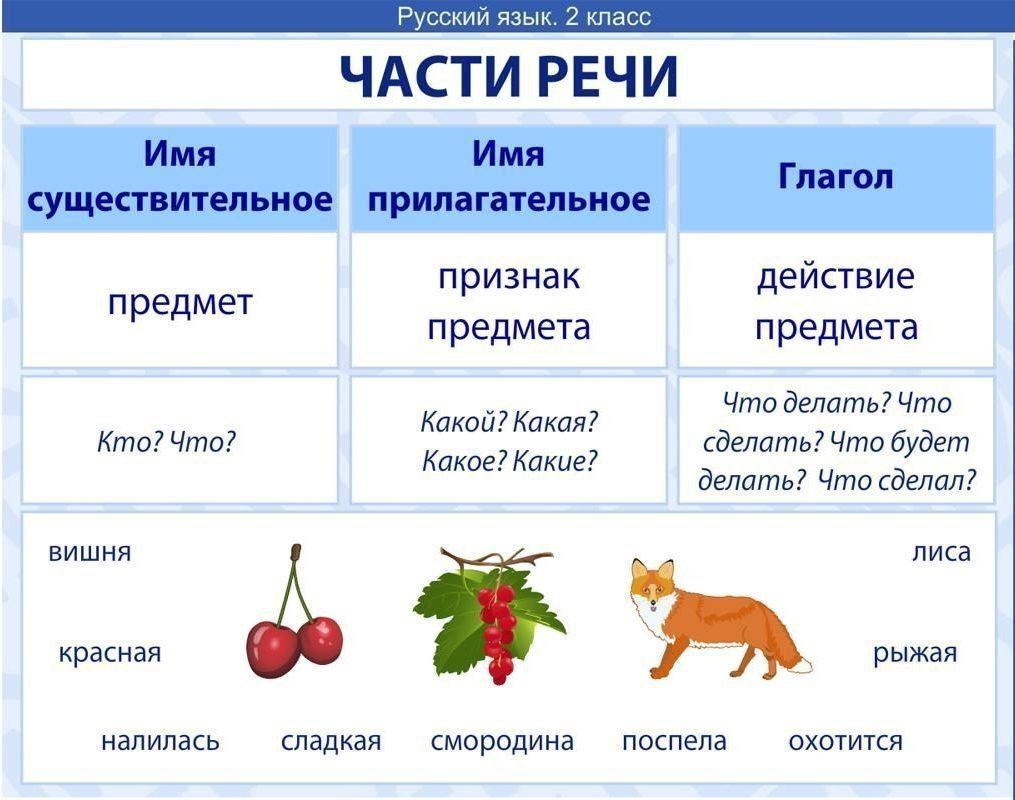 приложениеI группа – упр.122, стр.93II группа – упр.122, стр.93 (записать  предложение 1)фотоотчетчтениеСоблюдение логических пауз в стих. «Весело сияет месяц за селом», И.Никитин.стр.105текстI группа – стр. 105, чтение, 1 вопросII группа – 105, чтениематематикаПовторение. Устное решение задач.С.185 №746 1)С.185 №746 2)фотоотчетМир историиПервобытный периодС. 99-100 читатьОБЖПравила противопожарной безопасности в новогодние
праздникипрезентацияПросмотр презентацииДатаУчебный предметТема урока (занятия)Средства обученияСредства обученияСредства обученияДомашнее заданиеОбратная связь****ДатаУчебный предметТема урока (занятия)Учебник*Электронный ресурсДругие**Домашнее заданиеОбратная связь****23.12природоведениемлекопитающиеСтраницы 88-92Приложение к урокуМлекопитающие – это животные, которые                                                                                                                                                                                    Они рождают живых                                                    и вскармливают их                                                                                                                                                                                                Заполнить таблицу(вписать животных). Дописать предложенияфотоотчетРусский языкЧасти речиУпражнение 122, стр.93Вспомнить рассказ В.Астафьева «Белогрудка»Ответить письменно на вопросы.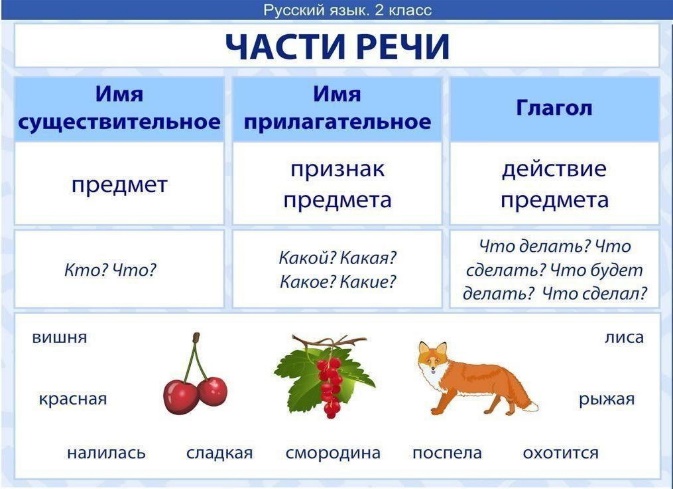 приложениеI группа – упр.123, стр.93II группа – упр.123, стр.93 (записать ответы на 3 вопроса)фотоотчетПрофильный труд. Столярное дело.Затачивание стамески и долота.Приложение №1«Затачивание стамески и долота».Приложение №2Домашнее задание вопросы, по теме урока.Домашнее задание-это вопросы, по теме урока в приложении №2.Фото выполненного домашнего задания в тетради,отправить классному руководителю или Дмитрию Николаевичу на электронную почту dmitry.ovs@mail.ruПрофильный труд. ЦветоводствоПесчаные и глинистые почвы.обобщающее занятиепрезентацияЗаписать в тетрадь свойства песчаных и глиняных почв.фотоотчетФизическая культураУпражнения на пресс. Подъем ног на перекладине/на полу (3 подхода, в каждом подходе 10 подъемовногhttps://www.youtube.com/watch?v=-EeldIC05ZA